SZAKMAI ELETRAJZ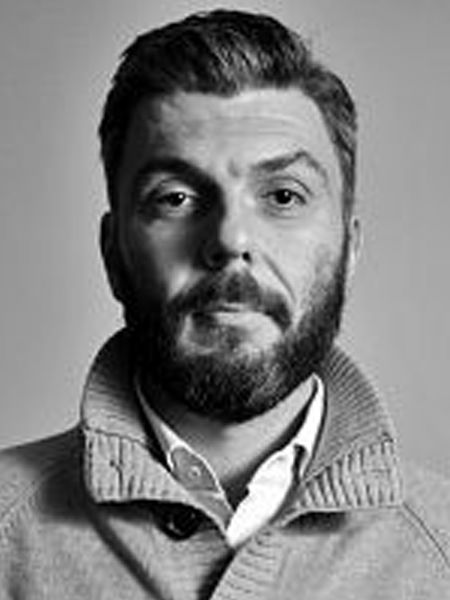 Pál Belényesi PhDEmail cím: bp@brusselsconsulting.hu Tudományos minősítés:PhD - 2014 – álam- és jogtudományok - Debreceni Egyetem - cum laudeA disszertáció címe: "A vízszolgáltatások hatékonyságának javítása a Vízkeretirányelv egyes rendelkezései és a szennyező fizet elvének tükrében”Felsőfokú tanulmányok és végzettség:2014	Ph.D. Marton Géza Állam és Jogtudományi Doktori Iskola, Debreceni Egyetem, Debrecen 2006	LL.M. in International, European and Comparative Law. European University Institute, Florence2002	International Legal Studies Certificate. University of Antwerp, UIA, Antwerp (BE)2004	Jogász  Debreceni Egyetem, DebrecenA KRE-en korábban és jelenleg oktatott tárgyai:Technológiák a versenyjogi jogalkalmazásbanPiac-szabályozás közgazdasági alapjai és aktuális kérdéseiA KRE-en kívül jelenleg végzett egyéb szakmai, oktatási tevékenység, munkakörök:Universita’ di Macerata (IT)Munkahelyek, szakmai életút:11/2013 – 			Alapító, Brussels Consulting, Brüsszel, 	Budapest.9/2016 –	Oktató, Moholy-Nagy Művészeti Egyetem, Budapest (HU)9/2016 –	Oktató, Károli Gáspár Református Egyetem Állam- és Jogtudományi Kar, Budapest (HU)4/2016 –	Független tanácsadó, FRONTEX, Warsaw. 5/2015 –	Független tanácsadó, Európai Parlament, Brussels.1/2014 – 1/2017 	Oktató, John Cabot University, Rome (IT)10/2011– 10/2013		Ügyvéd az Európai Bizottság Kutatási és Innovációs							Főigazgatóságának validációs csapatának vezetője, Brüsszel (BE).1/2011 – 10/2011	Kutatási asszisztens, Florence School of Regulation – Kommunikáció és média, EUI, Florence1/2009 – 10/2011	Jogi és gazdasági tanácsadó, Fastweb S.p.A., Rome (IT) 9/2007 – 12/2008		Az elnőki kabinett tagja, az Európai Szabályozók Csoportja / 					Magyarország, Budapest és Brüsszel Nemzeti Hírközlési Hatósága. 9/2006 – 8/2007		Ügyvéd, Versenypolitikai Főigazgatóság, (IT, fogyasztói 						elektronika, Internet), Európai Bizottság, Brüsszel.  4/2005 – 9/2005		Ügyvéd, Országos Versenyhivatal, Info-kommunikációs egység, 					Budapest.Nyelvtudás:Angol, Francia, Olasz: felsőfokú		Spanyol: középfokúNémet: alapfokPublikációk2018Belényesi Pál, A nagy adathalmazok és a fogyasztói adatok felhasználása – néhány nemzetközi ügy bemutatása. Külgazdaság, 2018/7-8, pp. 77-101. [Big data and the use of consumer data – the practice through some international cases]Belényesi Pál, A negyedik ipari forradalom és a fejlődő országok lehetőségei, valamint feladatai. PAGEO-Hungarian Geopolitics, pp. 168-172. http://www.geopolitika.hu/hu/hug/ [Industry 4.0 and developing countries. Opportunites and tasks.]2017Belényesi, P. – Abuhaydar, Z. (2017) The Palestinian-Lebanese paradox - The socio-cultural conundrum of Palestinian refugees in Lebanon: law, economics and culture. Society and Economy. Vol 39, Issue 2, pp. 251-270.2016Belényesi Pál, Digital Platformok és a Big Data. Szabályozás és Versenyjog 2015. MTA-KTKI (Hungarian Academy of Sciences), Szerk.: Valentiny et al. [Digital Platforms and Big Data – an economic, legal and psychological framework]Belényesi Pál, A digitális piacok egyes versenyjogi vonatkozásai. In: Technológia jog - új globális technológiák jogi kihívásai (szerk.: Tóth András) Patrocinium Kiadó Budapest, pp. 161-175 [Competition-related challanges in digital environments] Belényesi Pál, Digitális és technológiai piacok közgazdasági kérdései. In: Technológia jog - új globális technológiák jogi kihívásai (szerk.: Tóth András) Patrocinium Kiadó Budapest, pp. 7-26. [Economics of digital markets – a brief introduction] Pál Belényesi, Digital competitiveness in Finland and its Driving Forces. European Networks Law and Regulation Quarterly. Lexxion Publisher, Vol. 4, Issue 1, pp. 48-54.2015Belényesi Pál, A digitális piacok időszerű versenyjogi vonatkozásai. A digitális piacokra vonatkozó joggyakorlat és a kapcsolódó joggazdasági megfontolások összehasonlítása az Egyesült Államokban és az Európai Unióban. Gazdasági Versenyhivatal, Versenykultúra Központ. [Antirust considerations in digital markets - A comparative study for the Hungarian Competition Authority] http://www.gvh.hu//data/cms1033315/12_Belenyesi_Pal_a_digitalis_piacok.pdf Belényesi Pál, Hogyan juthatok a pénzemhez? Az ügyvédi sikerdíjas jogérvényesítési rendszer közgazdasági háttere. In: Szabályozás és Versenyjog 2014, MTA-KTKI (Hungarian Academy of Sciences), Szerk.: Valentiny et al., pp. 28-54. [Economic and Legal Considerations about Contingency Fee Agreements in Antitrust] http://econ.core.hu/file/download/vesz2014/sikerdij.pdf Pál Belényesi, An Outlook to Regulation of Water Services in the Light of the Recently Modified Regulatory Framework in Hungary. Diritti Lavori e Mercati, 2015 II, pp. 1-31. Pál Belényesi, Digital competitiveness in the Nordic countries – Sweden. European Networks Law and Regulation Quarterly. Lexxion Publisher, Vol 3, Issue 3, pp. 222-226. Challenges of competition policy in a digitalized economy. Ecorys Netherlands - European Parliament, July 2015. (contributor) http://www.europarl.europa.eu/RegData/etudes/STUD/2015/542235/IPOL_STU%282015%29542235_EN.pdf Pál Belényesi, Do digital business models foster innovation? European Parliament, ITRE Committee, Cross-competition among information (digital) platforms. Brussels, 20 January, 2015. https://polcms.secure.europarl.europa.eu/cmsdata/upload/e6834105-2adc-458a-8e99-bf57ea19ddf5/02%20Belenyesi%20Do%20digital%20business%20models.pdf 2014Pál Belényesi, The Telecommunications Dimension. In: Completing Europe – From the North-South Corridor to Energy, Transportation and Telecommunications Union. Central Europe Energy Partners – Atlantic Council, November 2014. http://www.acsummit.org/wp-content/uploads/Completing-Europe_web.pdf Belényesi Pál, Postai szolgáltatások szabályozása – Olaszország versenyszabályozási gyakorlata. Brussels Consulting, Gazdasági Versenyhivatal - VKI (AL/673/2014). Budapest, http://www.gvh.hu//data/cms1030538/post_szolg_ITA_BrusselsConsulting_2015_02_11.pdf [Regulation of Postal Services – The practice of the Italian NCA]Belényesi Pál, Árazási kérdések a vízszolgáltatások piacán. In: Szabályozás és Versenyjog 2013, MTA-KTKI (Hungarian Academy of Sciences), Szerk.: Valentiny et al., pp. 165-204. http://econ.core.hu/file/download/vesz2013/viz.pdf [Pricing issues in water supply]Pál Belényesi, Recent modifications in Hungary’s regulatory framework for water service provision. European Networks Law and Regulation Quarterly, Lexxion Publisher, 1/2014, pp. 17-28. 2013Pál Belényesi, Recent modifications in Hungary’s regulatory framework for water service provision – is efficiency behind the changes? Economic Sciences on the Crossroad, 55th Anniversary of the Institute of Economic Sciences, Belgrade, Serbia. December 2013. Pál Belényesi and Daphne von Buxhoeveden, Upcoming challenges for the governance and regulation of water services in 2013. In: Right to water and the protection of fundamental rights in Hungary. Edited by Marcel Szabó and Veronika Greksza. Univ. of Pécs, Fac. of Law, Centre of Eur. Research and Education.2012Belényesi Pál, A szennyező fizet elv és a környezetvédelmi támogatások az Európai Bizottság iránymutatásainak a tükrében. Jogelméleti Szemle, 2012/2, http://jesz.ajk.elte.hu/belenyesi50.pdf [The polluter pays principle and environmental subsidies in the guidelines of the European Commission]2011Pál Belényesi, The European carbon trading system after 2012 (effects, quota allocation, US-EU relations), In: A Transatlantic Energy Future. Strategic Perspectives on Energy Security, Climate Change and New Technologies in the United States and Europe. (ed. Dávid Korányi), SAIS, Washington, DC., 2011. pp. 55-85.Pál Belényesi, Arnold Ludányi, Future trends of television. Conference paper, ITS2011, pp. 18-21 September, 2011. http://econstor.eu/bitstream/10419/52182/1/672616130.pdf Belényesi Pál, A szennyező fizet elv a Víz Keretirányelv fényében. Gazdaság és Jog, 19. évf. 4. szám, pp. 20-24. [Polluter pays principle in the Water Framework Directive]2009Belényesi Pál, A nemzeti kisebbségek médiareprezentációjának problémája és a vonatkozó szabályozás Európában, Kisebbségkutatás 2009/4. pp. 653-685. [Media representation of national minorities]Belényesi Pál, A digitális többlet és annak kihasználása, Infokommunikáció és Jog, 2009, Vol. 31. pp. 43-45. [Digital Divident and its future]Szabó Péter, Belényesi Pál, Az ügyvédi munkadíj egyik sajátos fajtája, az un. contingency fee
szerepe a versenyjogból eredő igények bíróság előtti érvényesítésében. In: Boytha Györgyné (szerk.), Versenyjogi jogsértések esetén érvényesíthető magánjogi igények. Budapest, HVG-ORAC Lap- és Könyvkiadó Kft., 2009. [Contingency fee and private damage claims]Pál Belényesi, Water regulation in Europe - only for idealists?: Interconnection, access pricing and "Europeanisation" of water management. UK, Hungary and the EU, from competition policy perspective. VDM Verlag Dr. Müller, 2009.2007Belényesi Pál, Hozzáférési árszabályozási problémák a hálózatos iparágakban, különös tekintettel a vízszolgáltatások piacára (az angol–walesi megoldás példaértéke). Külgazdaság Jogi Melléklete, LI. évf., 2007. május-június, pp. 90-102. [Access pricing problems in network industries, in particular, in water supply]2006Belényesi Pál, Exclusionary Price Abuses in the EU - A developmental approach with regard to networks, Acta Juridica Hungarica, Vol. 47, No. 3, 9/2006, pp. 249-272.Belényesi Pál, The Relationship between the EC Competition Rules and National Competition Laws (A developmental approach with regards to supremacy), Acta Juridica Hungarica, 47. évf. 1. szám. 2006/1, pp. 67-87.2005Belényesi Pál, Az amerikai Szövetségi Távközlési Bizottság VoIP-szolgáltatókra vonatkozó döntése, Infokommunikáció és Jog, Vol. 10., pp. 205-207. [The Federal Trade Commission’s VoIP decision]Belényesi Pál, Big Data és a fogyasztók befolyásolása. Gazdasági Versenyhivatal, Versenykultúra Központ. [Big Data and the influencing of consumers. A behavioural approach]. 2018.Business Recorder, „The implications of Brexit and Pakistan’s current trade policies.” 30 August 2018. https://epaper.brecorder.com/2018/08/30/38-page/736094-news.html  Euractiv GuestBlog, „Europe’s Disfunctionalist Fashion”, 20.10.2016. http://guests.blogactiv.eu/2016/10/20/europes-disfunctionalist-fashion/  Heti Világgazdaság, Vélemény rovat, “Magyarország vacakul teljesít”, 18.10.2016. http://hvg.hu/gazdasag/20161018_Magyarorszag_vacakul_teljesit [Decreasing effectiveness of the Hungarian labour market]Figyelő, “Brexit – tárgyalásvezetésből egyes”. 14.7.2016. http://figyelo.hu/cikkek/435303-brexit-%E2%80%93-targyalasvezetesbol-egyes [Brexit – how to fail a negotiation leadership course?]Figyelő, “A menekültügy tényleg a menekültek ügye?”, 4.4.2016. http://figyelo.hu/cikkek/431209-a-menekultugy-tenyleg-a-menekultek-ugye [Do migrants migrate?]Figyelő, “Az északi nyitás még mindig aktuális!”, 26.11.2015. http://figyelo.hu/cikkek/426572-426572-az-eszaki-nyitas-meg-mindig-aktualis [The Nordic experience is still valid – Digital competitiveness in Finland]Heti Világgazdaság, Vélemény rovat, “Miért ne lehetne jobb Európában? – Verseny, versenyjog és versenyképesség az Európai Unióban”. 29.09.2015. http://hvg.hu/velemeny/20150929_Miert_ne_lehetne_jobb_Europaban [Competition, Competition Law and Competitiveness in the European Union]Figyelő, “Digitális evolúció kell!”, 18.06.2015. http://figyelo.hu/cikkek/420393-digitalis-evolucio-kell [We need digital evolution – competitiveness and digital evolution]Figyelő, “Drámai a helyzet”, 12.03.2015. http://figyelo.hu/cikkek/416666-dramai-a-helyzet- [Tragic situation - digital competitiveness and economic growth in Hungary and elsewhere]China Daily, “This is how China, EU must proceed”. Nov. 22, 2013. http://www.chinadaily.com.cn/opinion/2013-12/11/content_17166043.htm Figyelő, 26/2011, p. 38. “Szélessávú dilemmák – Az uniós digiális menetrend állásáról” [Broadband dilemmas – about a the digital switchover in the EU]Ügyvezető, Varlag Dashöfer, “Korrigált konvergenciaprogram”. 23.08.2006. http://www.ugyvezeto.hu/?fejezet=5&cid=25003&wa=hk06 [Adjusted convergence program]2019. március 29.